Name:_______________________________________  Unit:_________________________  Date:_________  Pd:___Practice: Directional Terms and Anatomical Planes CP Anatomy and Physiology 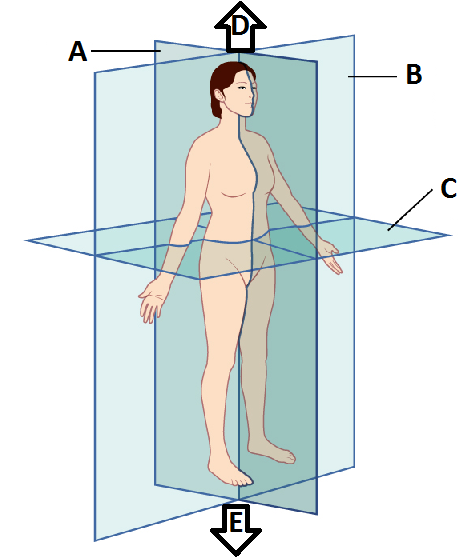 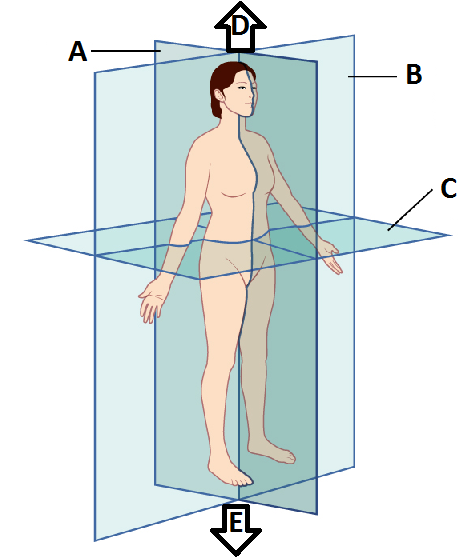 Match the terms below with the letters fromthe diagram. Body Planes:Mid-sagittal (Median):______Frontal (coronal):______Transverse:______Anatomical DirectionsDistal:______Proximal:______Medial:______Lateral:______Superior:______Inferior:______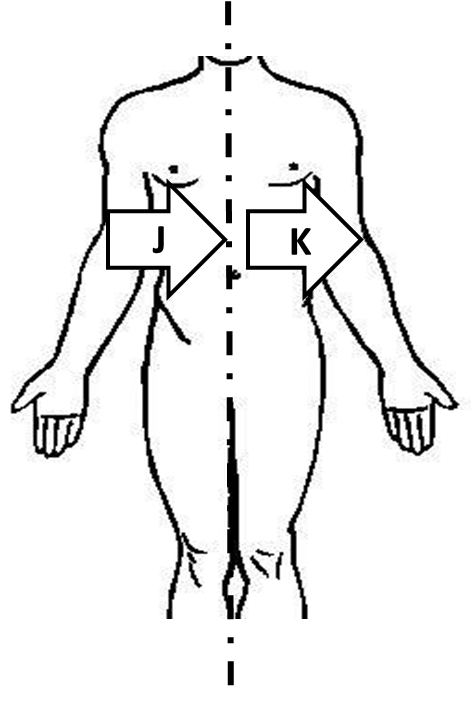 Anterior:______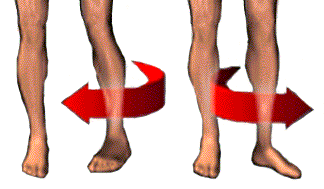 Posterior:______Medial Rotation: ______Lateral Rotation:______Define the following terms:Body Planes:Mid-sagittal (Median):Frontal (coronal):Transverse:Anatomical DirectionsDistal:Proximal:Medial:Lateral:Superior:Inferior:Anterior (ventral):Posterior (dorsal):Medial Rotation: Lateral Rotation: